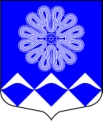 РОССИЙСКАЯ ФЕДЕРАЦИЯАДМИНИСТРАЦИЯМУНИЦИПАЛЬНОГО ОБРАЗОВАНИЯПЧЕВСКОЕ СЕЛЬСКОЕ ПОСЕЛЕНИЕКИРИШСКОГО МУНИЦИПАЛЬНОГО РАЙОНАЛЕНИНГРАДСКОЙ ОБЛАСТИПОСТАНОВЛЕНИЕ 02 сентября 2019 года                                                                               № 71С целью поддержки субъектов малого и среднего предпринимательства                               и в соответствии с Земельным кодексом Российской Федерации, Федеральным законом                   от 24.07.2007 № 209-ФЗ «О развитии малого и среднего предпринимательства в Российской Федерации», Федеральным законом от 03.07.2018 № 185-ФЗ «О внесении изменений                          в отдельные законодательные акты Российской Федерации в целях расширения имущественной поддержки субъектов малого и среднего предпринимательства», администрация муниципального образования ПОСТАНОВЛЯЕТ:1.	Утвердить Порядок формирования, ведения и обязательного опубликования перечней муниципального имущества, находящегося в собственности муниципального образования Пчевское сельское поселение Киришского муниципального района Ленинградской области, свободного от прав третьих лиц (за исключением права хозяйственного ведения, права оперативного управления, а также имущественных прав субъектов малого и среднего предпринимательства), в том числе земельных участков, предназначенного для предоставления во владение   и (или) в пользование на долгосрочной основе субъектам малого и среднего предпринимательства и организациям, образующим инфраструктуру поддержки субъектов малого и среднего предпринимательства, согласно приложению 1 к настоящему постановлению.2.	Утвердить Порядок и условия предоставления в аренду муниципального имущества, включенного в перечни муниципального имущества, находящегося                                   в собственности муниципального образования Пчевское сельское поселение Киришского муниципального района Ленинградской области, свободного от прав третьих лиц (за исключением права хозяйственного ведения, права оперативного управления, а также имущественных прав субъектов малого и среднего предпринимательства), в том числе земельных участков, предназначенного для предоставления во владение и (или)                                 в пользование на долгосрочной основе субъектам малого и среднего предпринимательства                     и организациям, образующим инфраструктуру поддержки субъектов малого и среднего предпринимательства, согласно приложению 2 к настоящему постановлению.3.	Утвердить форму перечней муниципального имущества, находящегося                           в собственности муниципального образования Пчевское сельское поселение Киришского муниципального района Ленинградской области, свободных от прав третьих лиц (за исключением права хозяйственного ведения, права оперативного управления,                          а также имущественных прав субъектов малого и среднего предпринимательства),                          в том числе земельных участков, предназначенных для предоставления во владение                            и (или) в пользование на долгосрочной основе субъектам малого и среднего предпринимательства и организациям, образующим инфраструктуру поддержки субъектов малого и среднего предпринимательства, согласно приложению 3 к настоящему постановлению.4.	Считать утратившими силу:1)	постановление администрации муниципального образования Пчевское сельское поселение Киришского муниципального района Ленинградской области от 31.05.2016 № 57 «Об утверждении порядка формирования, ведения, обязательного опубликования перечня муниципального имущества, предназначенного для передачи во владение и (или) пользование субъектам малого и среднего предпринимательства»;2)	постановление администрации муниципального образования Пчевское сельское поселение Киришского муниципального района Ленинградской области от 25.12.2018 № 119 «О внесении изменений в постановление администрации муниципального образования Пчевское сельское поселение Киришского муниципального района Ленинградской области от 31 мая 2016 года № 119 «Об утверждении порядка формирования, ведения, обязательного опубликования перечня муниципального имущества, предназначенного для передачи во владение и (или) пользование субъектам малого и среднего предпринимательства».5.	Разместить настоящее постановление на официальном сайте администрации Пчевское сельское поселение в сети «Интернет» и опубликовать  в газете «Пчевский вестник».6.	Настоящее постановление  вступает в силу с момента подписания.7.	Контроль за исполнением настоящего постановления оставляю за собой.И.о. главы администрации 							Д.Н. ЛевашовУТВЕРЖДЕНпостановлением администрациимуниципального образованияПчевское сельское поселениеКиришского муниципального районаЛенинградской областиот 02.09.2019 № 71 (приложение 1)Порядок формирования, ведения и обязательного опубликования перечней муниципального имущества, находящегося в собственности муниципального образования Пчевское сельское поселение Киришского муниципального района Ленинградской области, свободного от прав третьих лиц (за исключением права хозяйственного ведения, права оперативного управления, а также имущественных прав субъектов малого и среднего предпринимательства), в том числе земельных участков, предназначенного для предоставления во владение и (или) в пользование на долгосрочной основе субъектам малого и среднего предпринимательства и организациям, образующим инфраструктуру поддержки субъектов малого и среднего предпринимательства1. Настоящий Порядок разработан в соответствии с Земельным кодексом Российской Федерации, Федеральным законом от 24.07.2007 № 209-ФЗ «О развитии малого и среднего предпринимательства в Российской Федерации», Федеральным законом от 22.07.2008 
№ 159-ФЗ «Об особенностях отчуждения недвижимого имущества, находящегося 
в государственной собственности субъектов Российской Федерации или в муниципальной собственности и арендуемого субъектами малого и среднего предпринимательства, 
и о внесении изменений в отдельные законодательные акты Российской Федерации», Федеральным законом от 03.07.2018 № 185-ФЗ «О внесении изменений в отдельные законодательные акты Российской Федерации в целях расширения имущественной поддержки субъектов малого и среднего предпринимательства» и устанавливает требования к формированию, ведению и обязательному опубликованию перечней муниципального имущества, находящегося в собственности муниципального образования Пчевское сельское поселение Киришского муниципального района Ленинградской области, свободного от прав третьих лиц (за исключением права хозяйственного ведения, права оперативного управления, а также имущественных прав субъектов малого и среднего предпринимательства), в том числе земельных участков, предназначенного 
для предоставления во владение и (или) в пользование на долгосрочной основе субъектам малого и среднего предпринимательства и организациям, образующим инфраструктуру поддержки субъектов малого и среднего предпринимательства (далее - Порядок), 
в том числе его дополнение ежегодно до 1 ноября текущего года.2. Уполномоченным органом по формированию, ведению и обязательному опубликованию перечней муниципального имущества, находящегося в собственности муниципального образования Пчевское сельское поселение Киришского муниципального района Ленинградской области, свободного от прав третьих лиц 
(за исключением права хозяйственного ведения, права оперативного управления, а также имущественных прав субъектов малого и среднего предпринимательства), в том числе земельных участков, предназначенного для предоставления во владение 
и (или) в пользование на долгосрочной основе субъектам малого и среднего предпринимательства и организациям, образующим инфраструктуру поддержки субъектов малого и среднего предпринимательства (далее - Перечни), является администрация муниципального образования Пчевское сельское поселение Киришского муниципального района Ленинградской области (далее - уполномоченный орган).3. В Перечни включается муниципальное имущество, в том числе земельные участки, находящиеся в собственности муниципального образования Пчевское сельское поселения поселение Киришского муниципального района Ленинградской области 
(далее - муниципальное имущество), соответствующее следующим критериям:а) муниципальное имущество свободно от прав третьих лиц (за исключением права хозяйственного ведения, оперативного управления и имущественных прав субъектов малого и среднего предпринимательства);б) в отношении имущества федеральными законами не установлен запрет 
на его передачу во временное владение и (или) пользование, в том числе в аренду на торгах или без проведения торгов;в) муниципальное имущество не является объектом религиозного назначения;г) муниципальное имущество не является объектом незавершенного строительства, объектом жилищного фонда или объектом сети инженерно-технического обеспечения, 
к которому подключен объект жилищного фонда;д) в отношении муниципального имущества в установленном действующим законодательством порядке не принято решение о предоставлении его иным лицам;е) муниципальное имущество не подлежит приватизации в соответствии 
с прогнозным планом (программой) приватизации муниципального имущества;ж) муниципальное имущество не признано аварийным и подлежащим сносу 
или реконструкции;з) муниципальное движимое имущество не относится к имуществу, которое теряет свои натуральные свойства в процессе его использования (потребляемым вещам), 
к имуществу, срок службы которого составляет менее 5 лет или которое не подлежит предоставлению в аренду на срок 5 лет и более в соответствии с законодательством Российской Федерации.В Перечни включаются земельные участки, соответствующие дополнительно следующим критериям:а) земельные участки не предназначенные для ведения личного подсобного хозяйства, огородничества, садоводства, индивидуального жилищного строительства;б) муниципальное имущество не относится к земельным участкам предусмотренным подпунктами 1-10, 13-15, 18 и 19 пункта 8 статьи 39.11 Земельного кодекса Российской Федерации, за исключением земельных участков, предоставленных в аренду субъектам малого и среднего предпринимательства.4. Внесение сведений о муниципальном имуществе в Перечни 
(в том числе дополнение ежегодно до 1 ноября текущего года), а также исключение сведений о муниципальном имуществе из Перечней осуществляются по инициативе органов местного самоуправления Киришского муниципального района Ленинградской области, арендаторов муниципального имущества, муниципальных унитарных предприятий и муниципальных учреждений, любых других заинтересованных лиц (далее – предложения).В Перечни может быть включено муниципальное имущество, продажа которого 
в порядке, установленном законодательством Российской Федерации о приватизации, 
не состоялась.При включении в Перечни имущества, арендуемого субъектом малого и среднего предпринимательства, необходимо получить письменное согласие арендатора, уведомленного о положениях Федерального закона от 22.07.2008г. № 159-ФЗ 
«Об особенностях отчуждения недвижимого имущества, находящегося в государственной собственности субъектов Российской Федерации или в муниципальной собственности 
и арендуемого субъектами малого и среднего предпринимательства, и о внесении изменений в отдельные законодательные акты Российской Федерации» в отношении порядка реализации преимущественного права на приобретение арендуемого имущества 
в собственность, а также о льготах для субъектов малого и среднего предпринимательства, арендующих включенное в Перечень имущество.Предложения, направляемые муниципальными предприятиями и учреждениями 
в отношении муниципального имущества, закрепленного за ними на праве оперативного управления или хозяйственного ведения, подлежат обязательному согласованию органом местного самоуправления, осуществляющим функции и полномочия учредителя 
такого предприятия или учреждения.Внесение в Перечни изменений, не предусматривающих исключения муниципального имущества, осуществляется не позднее 10 рабочих дней с даты внесения соответствующих изменений в реестр муниципального имущества.5. Рассмотрение предложений осуществляется уполномоченным органом в течение 
30 календарных дней с даты поступления. По результатам рассмотрения предложения уполномоченным органом принимается одно из следующих решений:а) о включении сведений о муниципальном имуществе, в отношении которого поступило предложение, в Перечни с учетом критериев, установленных пунктом 3 настоящего Порядка;б) об исключении сведений о муниципальном имуществе, в отношении которого поступило предложение, из Перечней с учетом положений пунктов 6 и 7 настоящего Порядка;в) об отказе в учете предложения.6. В случае принятия решения об отказе в учете предложения уполномоченный орган направляет лицу, представившему предложение, мотивированный ответ о невозможности включения сведений о муниципальном имуществе в Перечни или исключения сведений 
о муниципальном имуществе из Перечней.7. Уполномоченный орган вправе исключить сведения о муниципальном имуществе из Перечней, если в течение двух лет со дня включения сведений о муниципальном имуществе в Перечни в отношении такого имущества от субъектов малого и среднего предпринимательства или организаций, образующих инфраструктуру поддержки субъектов малого и среднего предпринимательства, не поступило:а) ни одной заявки на участие в аукционе (конкурсе) на право заключения договора, предусматривающего переход прав владения и (или) пользования в отношении муниципального имущества;б) ни одного заявления о предоставлении муниципального имущества, в отношении которого заключение указанного договора может быть осуществлено без проведения аукциона (конкурса) в случаях, предусмотренных Федеральным законом от 26 июля 
2006 года N 135-ФЗ "О защите конкуренции".8. Уполномоченный орган исключает сведения о муниципальном имуществе 
из Перечней в одном из следующих случаев:а) изменение качественных характеристик муниципального имущества, в результате которого оно становится непригодным для дальнейшего использования его по целевому назначению (муниципальное имущество признано аварийным);б) в отношении муниципального имущества в установленном законодательством порядке принято решение о его использовании для осуществления полномочий органом местного управления (в том числе нужд муниципальных предприятий и учреждений) 
либо для иных целей;в) право собственности муниципального образования Пчевское сельское поселение Киришского муниципального района Ленинградской области на муниципальное имущество прекращено по решению суда или в ином установленном законом порядке;г) выкуп муниципального имущества субъектом малого или среднего предпринимательства, арендующим данное имущество.9. Сведения о муниципальном имуществе вносятся в Перечни в составе и по форме, утвержденной администрацией муниципального образования Пчевское сельское поселение Киришского муниципального района в соответствии 
с частью 4.4 статьи 18 Федерального закона от 24 июля 2007 года N 209-ФЗ «О развитии малого и среднего предпринимательства в Российской Федерации».10. Перечни и внесение изменений в Перечни утверждаются постановлением администрации муниципального образования Пчевское сельское поселение Киришского муниципального района. 11. Перечни и внесенные в них изменения подлежат:а) обязательному опубликованию в газете «Пчевский вестник» - в течение 10 рабочих дней со дня утверждения;б) размещению на официальном сайте администрации муниципального образования Пчевское сельское поселение Киришского муниципального района в информационно-телекоммуникационной сети «Интернет» (в том числе в форме открытых данных) - в течение трех рабочих дней со дня утверждения.УТВЕРЖДЕНпостановлением администрациимуниципального образованияПчевское сельское поселениеКиришского муниципального районаЛенинградской областиот 02.09.2019 № 71(приложение  2)Порядок и условия предоставления в аренду муниципального имущества, включенного в перечни муниципального имущества, находящегося в собственности муниципального образования Пчевское сельское поселение Киришского муниципального района Ленинградской области, свободного от прав третьих лиц (за исключением права хозяйственного ведения, права оперативного управления, а также имущественных прав субъектов малого и среднего предпринимательства), в том числе земельных участков, предназначенного для предоставления во владение и (или) в пользование на долгосрочной основе субъектам малого и среднего предпринимательства и организациям, образующим инфраструктуру поддержки субъектов малого и среднего предпринимательства1.	Имущество, включенное в перечни муниципального имущества, находящегося в собственности муниципального образования Пчевское сельское поселение Киришского муниципального района Ленинградской области, свободного от прав третьих лиц (за исключением права хозяйственного ведения, права оперативного управления, а также имущественных прав субъектов малого и среднего предпринимательства), в том числе земельных участков, предназначенного для предоставления во владение и (или) в пользование на долгосрочной основе (в том числе по льготным ставкам арендной платы) субъектам малого и среднего предпринимательства и организациям, образующим инфраструктуру поддержки субъектов малого и среднего предпринимательства (далее – Перечни), предоставляется в аренду по результатам проведения конкурсов или аукционов на право заключения договора аренды, за исключением случаев, установленных частями 1, 3, 3.1, 3.2 и 9 статьи 17.1 Федерального закона от 26 июля 2006 года  № 135-ФЗ «О защите конкуренции».Имущество, включенное в Перечень, предоставляется в аренду только субъектам малого и среднего предпринимательства и организациям, образующим инфраструктуру поддержки субъектов малого и среднего предпринимательства (за исключением указанных                            в статье 15 Федерального закона от 24 июля 2007 года № 209-ФЗ "О развитии малого и среднего предпринимательства в Российской Федерации" государственных фондов поддержки научной, научно-технической, инновационной деятельности, осуществляющих деятельность в форме государственных учреждений).Поддержка не может оказываться в отношении субъектов малого и среднего предпринимательства, перечисленных в части 3 статьи 14 Федерального закона от 24 июля 2007 года N 209-ФЗ «О развитии малого и среднего предпринимательства в Российской Федерации».2.	Срок договора аренды муниципального имущества (за исключением земельных участков), включенного в Перечни, составляет не менее 5 лет, если меньший срок договора не предложен в поданном до заключения такого договора заявлении лица, приобретающего права владения и (или) пользования муниципальным имуществом. Срок договора аренды земельного участка, включенного в Перечни, определяется в соответствии с Земельным кодексом Российской Федерации.3.	Предоставление в аренду муниципального имущества, включенного в Перечни, 
по результатам проведения конкурсов или аукционов на право заключения договора аренды осуществляется в соответствии с Земельным кодексом Российской Федерации, Правилами проведения конкурсов или аукционов на право заключения договоров аренды, договоров безвозмездного пользования, договоров доверительного управления имуществом, иных договоров, предусматривающих переход прав в отношении государственного или муниципального имущества, утвержденными приказом Федеральной антимонопольной службы от 10 февраля 2010 года № 67.Предоставление в аренду муниципального имущества, включенного в Перечень,                    без проведения конкурсов или аукционов по основаниям, установленным частями 1, 3, 3.1, 3.2 и 9 статьи 17.1 Федерального закона от 26 июля 2006 года  № 135-ФЗ "О защите конкуренции", осуществляется в соответствии с нормативным правовым актом администрации муниципального образования Пчевское сельское поселение Киришского муниципального района, утверждающим административный регламент предоставления муниципальной услуги по предоставлению во владение и (или) пользование объектов имущества, включенных в перечень муниципального имущества, предназначенного  для предоставления во владение и (или) пользование субъектам малого и среднего предпринимательства и организациям, образующим инфраструктуру поддержки субъектов малого и среднего предпринимательства (далее – Административный регламент).В случае если заявитель – субъект малого и среднего предпринимательства или организация, образующая инфраструктуру поддержки субъектов малого и среднего предпринимательства, не имеет права на предоставление в аренду муниципального имущества, включенного в Перечень, без проведения конкурсов или аукционов по основаниям, установленным частями 1, 3, 3.1, 3.2 и 9 статьи 17.1 Федерального закона от 26 июля 2006 года  № 135-ФЗ "О защите конкуренции",  уполномоченный орган либо муниципальное предприятие или учреждение (в отношении муниципального имущества, закрепленного за ними на праве оперативного управления или хозяйственного ведения) размещает на официальном сайте Российской Федерации для размещения информации о проведении торгов www.torgi.gov.ru извещение о проведении конкурса или аукциона на право заключения договора аренды в отношении испрашиваемого муниципального имущества при принятии соответствующего решения.4.	Имущество, включенное в Перечни, может быть предоставлено в аренду субъекту малого и среднего предпринимательства или организации, образующей инфраструктуру поддержки субъектов малого и среднего предпринимательства, при предоставлении муниципальной преференции в соответствии с Федеральным законом               от 26 июля 2006 года  № 135-ФЗ "О защите конкуренции".Предоставление такой преференции осуществляется без согласования с антимонопольным органом на основании решения совета депутатов муниципального образования Пчевское сельское поселение Киришского муниципального района Ленинградской области от 05.04.2012 № 39/175 «Об утверждении Порядка принятия решений о предоставлении муниципальных преференций в муниципальном образовании Пчевское сельское поселение Киришского муниципального района Ленинградской области», на условиях и в порядке, установленных постановлением администрации муниципального образования Пчевское сельское поселение Киришского муниципального района Ленинградской области от 18.12.2018 № 113 «Об утверждении условий и порядка оказания в муниципальном образовании Пчевское сельское  поселение Киришского муниципального района Ленинградской области имущественной поддержки субъектам малого и среднего предпринимательства и организациям, образующим инфраструктуру поддержки субъектов малого и среднего предпринимательства» и Административным регламентом.5.	Уполномоченный орган, муниципальное предприятие  или учреждение в отношении муниципального имущества, закрепленного за ними на праве оперативного управления или хозяйственного ведения, вправе обратиться в суд с требованием о прекращении права аренды муниципального имущества субъектов малого и среднего предпринимательства или организаций, образующих инфраструктуру поддержки субъектов малого и среднего предпринимательства, при его использовании 
не по целевому назначению и (или) с нарушением запретов, установленных частью 4.2 статьи 18 Федерального закона от 24 июля 
2007 года № 209-ФЗ "О развитии малого и среднего предпринимательства в Российской Федерации".6.	Льготы для субъектов малого и среднего предпринимательства, являющихся сельскохозяйственными кооперативами или занимающихся социально значимыми видами деятельности, иными установленными муниципальными программами (подпрограммами) приоритетными видами деятельности, устанавливаются администрацией Киришского муниципального района.УТВЕРЖДЕНОпостановлением администрациимуниципального образованияПчевское сельское поселениеКиришского муниципального районаЛенинградской областиот 02.09.2019 № 71(приложение 3)(Форма)Перечень муниципального имущества, находящегося  в собственности муниципального образования Пчевское сельское поселение Киришского муниципального района Ленинградской области, свободных от прав третьих лиц (за исключением права хозяйственного ведения, права оперативного управления,  а также имущественных прав субъектов малого и среднего предпринимательства), в том числе земельных участков, предназначенных для предоставления во владение  и (или) в пользование на долгосрочной основе субъектам малого и среднего предпринимательства и организациям, образующим инфраструктуру поддержки субъектов малого и среднего предпринимательстваНаименование публично-правового образования: __________________________________________________________________________________________________________________________________Данные об органе местного самоуправления, наделенном полномочиями по управлению соответствующим имуществом:(1	Указывается уникальный номер объекта в реестре муниципального имущества.(2)	Указывается адрес (местоположение) объекта (для недвижимого имущества адрес в соответствии с записью в Едином государственном реестре недвижимости, для движимого имущества - адресный ориентир, в том числе почтовый адрес, места его постоянного размещения, а при невозможности его указания - полный адрес места нахождения органа местного самоуправления, осуществляющего полномочия собственника такого объекта).(3)	Указывается полное наименование субъекта Российской Федерации.(4)	Указывается номер здания, сооружения; для помещений указывается номер здания, сооружения или объекта незавершенного строительства, в котором расположено такое помещение; для земельного участка указывается номер земельного участка.(5)	Указывается номер корпуса, строения или владения согласно почтовому адресу объекта.(6)	Для объектов недвижимого имущества и их частей указывается вид: земельный участок, здание, сооружение, помещение, единый недвижимый комплекс, часть земельного участка, часть здания, часть сооружения, часть помещения; для движимого имущества указывается "Движимое имущество".(7)	Указывается кадастровый номер объекта недвижимости, при его отсутствии - условный номер или устаревший номер (при наличии).(8)	Указывается кадастровый номер части объекта недвижимости, при его отсутствии - условный номер или устаревший номер (при наличии).(9)	Основная характеристика, ее значение и единицы измерения объекта недвижимости указываются согласно сведениям единого государственного реестра недвижимости. Для земельного участка, здания, помещения указывается площадь в квадратных метрах; для линейных сооружений указывается протяженность в метрах; для подземных сооружений указывается глубина (глубина залегания) в метрах; для сооружений, предназначенных для хранения (например, нефтехранилищ, газохранилищ), указывается объем в кубических метрах; для остальных сооружений указывается площадь застройки в квадратных метрах.Для объекта незавершенного строительства указываются общая площадь застройки в квадратных метрах либо основная характеристика, предусмотренная проектной документацией (при отсутствии сведений об объекте в Едином государственном реестре недвижимости).(10)	Указывается индивидуальное наименование объекта недвижимости. При отсутствии индивидуального наименования указывается вид объекта недвижимости.(11)	Указываются характеристики движимого имущества (при наличии).(12)	Указываются сведения о правообладателе (полное наименование, основной государственный регистрационный номер (ОГРН), идентификационный номер налогоплательщика (ИНН) и о договоре, на основании которого субъекту малого и среднего предпринимательства и (или) организации, образующей инфраструктуру поддержки субъектов малого и среднего предпринимательства, предоставлено право аренды или безвозмездного пользования имуществом. Заполняется при наличии соответствующего права аренды или безвозмездного пользования имуществом.(13)	Указываются сведения о наличии объекта имущества в утвержденном перечне муниципального имущества, указанном в части 4 статьи 18 Федерального закона от 24 июля 2007 года N 209-ФЗ "О развитии малого и среднего предпринимательства в Российской Федерации", либо в утвержденных изменениях, внесенных в такой перечень.(14)	Указываются реквизиты нормативного правового акта, которым утвержден перечень муниципального имущества, указанный в части 4 статьи 18 Федерального закона от 24 июля 2007 года N 209-ФЗ "О развитии малого и среднего предпринимательства в Российской Федерации", или изменения, вносимые в такой перечень.Наименование органа местного самоуправленияНаименование органа местного самоуправленияНаименование органа местного самоуправленияНаименование органа местного самоуправленияНаименование органа местного самоуправленияНаименование органа местного самоуправленияНаименование органа местного самоуправленияНаименование органа местного самоуправленияПочтовый адресПочтовый адресПочтовый адресПочтовый адресПочтовый адресПочтовый адресПочтовый адресПочтовый адресОтветственное структурное подразделениеОтветственное структурное подразделениеОтветственное структурное подразделениеОтветственное структурное подразделениеОтветственное структурное подразделениеОтветственное структурное подразделениеОтветственное структурное подразделениеОтветственное структурное подразделениеФамилия, имя, отчество исполнителяФамилия, имя, отчество исполнителяФамилия, имя, отчество исполнителяФамилия, имя, отчество исполнителяФамилия, имя, отчество исполнителяФамилия, имя, отчество исполнителяФамилия, имя, отчество исполнителяФамилия, имя, отчество исполнителяКонтактный номер телефонаКонтактный номер телефонаКонтактный номер телефонаКонтактный номер телефонаКонтактный номер телефонаКонтактный номер телефонаКонтактный номер телефонаКонтактный номер телефонаАдрес электронной почтыАдрес электронной почтыАдрес электронной почтыАдрес электронной почтыАдрес электронной почтыАдрес электронной почтыАдрес электронной почтыАдрес электронной почтыАдрес страницы в информационно-телекоммуникационной сети "Интернет" с размещенным перечнем (с изменениями, внесенными в перечень)Адрес страницы в информационно-телекоммуникационной сети "Интернет" с размещенным перечнем (с изменениями, внесенными в перечень)Адрес страницы в информационно-телекоммуникационной сети "Интернет" с размещенным перечнем (с изменениями, внесенными в перечень)Адрес страницы в информационно-телекоммуникационной сети "Интернет" с размещенным перечнем (с изменениями, внесенными в перечень)Адрес страницы в информационно-телекоммуникационной сети "Интернет" с размещенным перечнем (с изменениями, внесенными в перечень)Адрес страницы в информационно-телекоммуникационной сети "Интернет" с размещенным перечнем (с изменениями, внесенными в перечень)Адрес страницы в информационно-телекоммуникационной сети "Интернет" с размещенным перечнем (с изменениями, внесенными в перечень)Адрес страницы в информационно-телекоммуникационной сети "Интернет" с размещенным перечнем (с изменениями, внесенными в перечень)№ п/пНомер в реестре имущества(1)Адрес/ местоположение объекта(2)Структурированный адрес объектаСтруктурированный адрес объектаСтруктурированный адрес объектаСтруктурированный адрес объектаСтруктурированный адрес объектаСтруктурированный адрес объектаСтруктурированный адрес объектаСтруктурированный адрес объектаСтруктурированный адрес объектаСтруктурированный адрес объектаСтруктурированный адрес объектаСтруктурированный адрес объекта№ п/пНомер в реестре имущества(1)Адрес/ местоположение объекта(2)Наименование субъекта Российской Федерации(3)Наименование муниципального района Наименование городского поселения/ сельского поселения Вид населенного пунктаНаименова-ние населенного пунктаНаименова-ние населенного пунктаТип элемента планировочной структурыНаименование элемента планировочной структурыТип элемента улично-дорожной сетиНаименование элемента улично-дорожной сетиНомер дома (включая литеру)(4)Тип и номер корпуса, строения, владения(5)1234567889101112113114Вид объекта недвижимости; движимое имущество(6)Сведения о недвижимом имуществе или его частиСведения о недвижимом имуществе или его частиСведения о недвижимом имуществе или его частиСведения о недвижимом имуществе или его частиСведения о недвижимом имуществе или его частиСведения о недвижимом имуществе или его частиСведения о недвижимом имуществе или его частиВид объекта недвижимости; движимое имущество(6)Кадастровый помер (7)Кадастровый помер (7)Номер части объекта недвижимости согласно сведениям Единого государственного реестра недвижимости(8)Основная характеристика объекта недвижимости (9)Основная характеристика объекта недвижимости (9)Основная характеристика объекта недвижимости (9)Наименование объекта учета (10)Вид объекта недвижимости; движимое имущество(6)Кадастровый помер (7)Кадастровый помер (7)Номер части объекта недвижимости согласно сведениям Единого государственного реестра недвижимости(8)тип (площадь - для земельных участков, зданий, помещений; протяженность, объем, площадь, глубина залегания - для сооружений)Фактическое значение Единица измерения (для площади - кв. м; для протяженности - м; для глубины залегания - м; для объема - куб. м)Наименование объекта учета (10)НомерТип (кадастровый, условный, устаревший)Номер части объекта недвижимости согласно сведениям Единого государственного реестра недвижимости(8)тип (площадь - для земельных участков, зданий, помещений; протяженность, объем, площадь, глубина залегания - для сооружений)Фактическое значение Единица измерения (для площади - кв. м; для протяженности - м; для глубины залегания - м; для объема - куб. м)Наименование объекта учета (10)1516171819202122Сведения о движимом имуществе (11)Сведения о движимом имуществе (11)Сведения о движимом имуществе (11)Сведения о движимом имуществе (11)Сведения о движимом имуществе (11)Сведения о движимом имуществе (11)Сведения о праве аренды или безвозмездного пользования имуществом (12)Сведения о праве аренды или безвозмездного пользования имуществом (12)Сведения о праве аренды или безвозмездного пользования имуществом (12)Сведения о праве аренды или безвозмездного пользования имуществом (12)Сведения о праве аренды или безвозмездного пользования имуществом (12)Сведения о праве аренды или безвозмездного пользования имуществом (12)Сведения о праве аренды или безвозмездного пользования имуществом (12)Сведения о праве аренды или безвозмездного пользования имуществом (12)Сведения о праве аренды или безвозмездного пользования имуществом (12)Сведения о праве аренды или безвозмездного пользования имуществом (12)Сведения о движимом имуществе (11)Сведения о движимом имуществе (11)Сведения о движимом имуществе (11)Сведения о движимом имуществе (11)Сведения о движимом имуществе (11)Сведения о движимом имуществе (11)Организации, образующие инфраструктуру поддержки субъектов малого и среднего предпринимательстваОрганизации, образующие инфраструктуру поддержки субъектов малого и среднего предпринимательстваОрганизации, образующие инфраструктуру поддержки субъектов малого и среднего предпринимательстваОрганизации, образующие инфраструктуру поддержки субъектов малого и среднего предпринимательстваОрганизации, образующие инфраструктуру поддержки субъектов малого и среднего предпринимательстваСубъекты малого и среднего предпринимательстваСубъекты малого и среднего предпринимательстваСубъекты малого и среднего предпринимательстваСубъекты малого и среднего предпринимательстваСубъекты малого и среднего предпринимательстваТип: оборудование, машины, механизмы, установки, транспортные средства, инвентарь, инструменты, иноеГосударственный регистрационный знак (при наличии)Наименование объекта учетаМарка, модельГод выпускаКадастровый номер объекта недвижимого имущества, в том числе земельного участка, в (на) котором расположен объектПравообладательПравообладательПравообладательДокументы, основаниеДокументы, основаниеПравообладательПравообладательПравообладательДокументы, основаниеДокументы, основаниеТип: оборудование, машины, механизмы, установки, транспортные средства, инвентарь, инструменты, иноеГосударственный регистрационный знак (при наличии)Наименование объекта учетаМарка, модельГод выпускаКадастровый номер объекта недвижимого имущества, в том числе земельного участка, в (на) котором расположен объектПолное наименованиеОГРНИННДата заключения договораДата окончания действия договораПолное наименованиеОГРНИННДата заключения договораДата окончания действия договора23242526272829. 30331323334335363738Указать одно из значений: в перечне, изменениях в перечни (13)Сведения о правовом акте, в соответствии с которым имущество включено в перечень (изменены сведения об имуществе в перечне) (14)Сведения о правовом акте, в соответствии с которым имущество включено в перечень (изменены сведения об имуществе в перечне) (14)Сведения о правовом акте, в соответствии с которым имущество включено в перечень (изменены сведения об имуществе в перечне) (14)Сведения о правовом акте, в соответствии с которым имущество включено в перечень (изменены сведения об имуществе в перечне) (14)Указать одно из значений: в перечне, изменениях в перечни (13)Наименование органа, принявшего документВид документаРеквизиты документаРеквизиты документаУказать одно из значений: в перечне, изменениях в перечни (13)Наименование органа, принявшего документВид документаДатаНомер3940414243